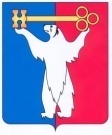 АДМИНИСТРАЦИЯ ГОРОДА НОРИЛЬСКАКРАСНОЯРСКОГО КРАЯПОСТАНОВЛЕНИЕ10.12.2018	г. Норильск	        № 478Об утверждении расчетной стоимости 1 квадратного метра общей площади жилых помещений, расположенных в домах, уровень благоустройства, конструктивные и технические параметры которых соответствуют средним условиям в муниципальном образовании город Норильск	Руководствуясь пунктом 2.1 Порядка о признании граждан малоимущими в целях постановки на учет в качестве нуждающихся в жилых помещениях по договорам социального найма, предоставления жилых помещений по договорам социального найма и освобождения от внесения платы за пользование жилыми помещениями, занимаемыми по договорам социального найма муниципального жилищного фонда на территории муниципального образования город Норильск, утвержденного Постановлением Главы города Норильска от 15.11.2006 № 2361
(в редакции постановления Администрации города Норильска от 04.05.2017 
№ 194),ПОСТАНОВЛЯЮ:	1. Утвердить расчетную стоимость 1 квадратного метра общей площади жилых помещений на IV квартал 2018 года в размере 24 387, 50 (Двадцать четыре тысячи триста восемьдесят семь рублей пятьдесят копеек).	2. Опубликовать настоящее постановление в газете «Заполярная правда» и разместить на официальном сайте муниципального образования город Норильск.	3. Настоящее постановление вступает в силу после его официального опубликования в газете «Заполярная правда» и распространяет свое действие на правоотношения, возникшие с 01.10.2018.Глава города Норильска                                                                                 Р.В. Ахметчин